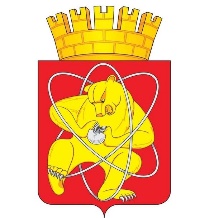 Муниципальное образование «Закрытое административно – территориальное образование  Железногорск Красноярского края»АДМИНИСТРАЦИЯ ЗАТО г. ЖЕЛЕЗНОГОРСКПОСТАНОВЛЕНИЕ24.10.2019                                                                                                 2101г. ЖелезногорскО внесении изменений в постановление Администрации ЗАТО г. Железногорск от 05.11.2013 № 1740 «Об утверждении муниципальной программы «Развитие культуры ЗАТО Железногорск»В соответствии с Бюджетным кодексом Российской Федерации, Федеральным законом от 06.10.2003 № 131-ФЗ «Об общих принципах организации местного самоуправления в Российской Федерации», Уставом ЗАТО Железногорск,ПОСТАНОВЛЯЮ:1. Внести в приложение № 1 к постановлению Администрации ЗАТО г. Железногорск от 05.11.2013 № 1740 «Об утверждении муниципальной программы «Развитие культуры ЗАТО Железногорск» следующие изменения:1.1. Строку «Информация по ресурсному обеспечению муниципальной программы, в том числе разбивка по источникам финансирования по годам реализации программы» Паспорта муниципальной программы ЗАТО Железногорск изложить в новой редакции:«».2. Приложение № 1 к муниципальной программе «Развитие культуры ЗАТО Железногорск» изложить в новой редакции согласно приложению № 1 к настоящему постановлению.3. Приложение № 2 к муниципальной программе «Развитие культуры ЗАТО Железногорск» изложить в новой редакции согласно приложению № 2 к настоящему постановлению.4. Внести в приложение № 4 к муниципальной программе «Развитие культуры ЗАТО Железногорск» следующие изменения:4.1. Строку «Объемы и источники финансирования подпрограммы на период действия подпрограммы с указанием на источники финансирования по годам реализации подпрограммы» раздела 1 «Паспорт подпрограммы» изложить в новой редакции:«».4.2. Раздел 2.7 изложить в новой редакции:«2.7. Обоснование финансовых, материальных и трудовых затрат (ресурсное обеспечение подпрограммы) с указанием источников финансированияОбщий объем финансирования подпрограммы составляет 260 765 313,35 руб., из них по годам:2019 год – 140 962 543,35  руб., в том числе:135 787 843,35 руб. за счет средств местного бюджета;165 800,00 руб. за счет средств краевого бюджета;5 008 900,00 руб. за счет средств федерального бюджета;2020 год – 59 901 385,00 руб., в том числе:59 735 085,00 руб. за счет средств местного бюджета;166 300,00 руб. за счет средств краевого бюджета;2021 год – 59 901 385,00 руб., в том числе:59 735 085,00 руб. за счет средств местного бюджета;166 300,00 руб. за счет средств краевого бюджета».                4.3. Приложение № 2 к подпрограмме «Культурное наследие» изложить в новой редакции согласно приложению № 3 к настоящему постановлению.5. Внести в приложение № 5 к муниципальной программе «Развитие культуры ЗАТО Железногорск» следующие изменения:5.1. Строку «Объемы и источники финансирования подпрограммы на период действия подпрограммы с указанием на источники финансирования по годам реализации подпрограммы» раздела 1 «Паспорт подпрограммы» изложить в новой редакции:«».5.2. Раздел 2.7 изложить в новой редакции:«2.7. Обоснование финансовых, материальных и трудовых затрат (ресурсное обеспечение подпрограммы) с указанием источников финансированияОбщий объем финансирования подпрограммы составляет 530 436 795,51 руб., из них по годам:2019 год – 224 931 751,51 руб., в том числе216 873 531,51 руб. за счет средств местного бюджета;2 014 555,00 руб. за счет средств краевого бюджета;6 043 665,00 руб. за счет средств федерального бюджета;2020 год – 160 252 522,00 руб., в том числе160 252 522,00 руб. за счет средств местного бюджета;2021 год – 145 252 522,00 руб., в том числе145 252 522,00 руб. за счет средств местного бюджета.».5.3. Приложение № 2 к подпрограмме «Досуг, искусство и народное творчество» изложить в новой редакции согласно приложению № 4 к настоящему постановлению.6. Внести в приложение № 6 к муниципальной программе «Развитие культуры ЗАТО Железногорск» следующие изменения:6.1. Строку «Объемы и источники финансирования подпрограммы на период действия подпрограммы с указанием на источники финансирования по годам реализации подпрограммы» раздела 1 «Паспорт подпрограммы» изложить в новой редакции:«6.2. Раздел 2.7 изложить в новой редакции:«2.7. Обоснование финансовых, материальных и трудовых затрат (ресурсное обеспечение подпрограммы) с указанием источников финансированияОбщий объем финансирования подпрограммы составляет 435 285 509,80 руб., из них по годам:2019 год – 154 097 087,80 руб. за счет средств местного бюджета;2020 год – 140 594 211,00  руб. за счет средств местного бюджета;2021 год – 140 594 211,00  руб. за счет средств местного бюджета.».6.3. Приложение № 2 к подпрограмме «Обеспечение условий реализации программы и прочие мероприятия» изложить в новой редакции согласно приложению № 5 к настоящему постановлению.7. Внести в приложение № 7 к муниципальной программе «Развитие культуры ЗАТО Железногорск» следующие изменения:7.1. Строку «Объемы и источники финансирования подпрограммы на период действия подпрограммы с указанием на источники финансирования по годам реализации подпрограммы» раздела 1 «Паспорт подпрограммы» изложить в новой редакции:«7.2. Раздел 2.7 изложить в новой редакции:«2.7. Обоснование финансовых, материальных и трудовых затрат (ресурсное обеспечение подпрограммы) с указанием источников финансированияОбщий объем финансирования подпрограммы составляет 19 811 969,00 руб., из них по годам:2019 год – 6 733 185,00 руб. за счет средств местного бюджета;2020 год – 6 539 392,00  руб. за счет средств местного бюджета;2021 год – 6 539 392,00  руб. за счет средств местного бюджета.».7.3. Приложение № 2 к подпрограмме «Развитие архивного дела» изложить в новой редакции согласно приложению № 6 к настоящему постановлению.8. Управлению делами Администрации ЗАТО г. Железногорск (Е.В. Андросова) довести настоящее постановление до сведения населения через газету «Город и горожане».9. Отделу общественных связей Администрации ЗАТО г. Железногорск (И.С. Пикалова) разместить настоящее постановление на официальном сайте муниципального образования «Закрытое административно-территориальное образование Железногорск Красноярского края» в информационно-телекоммуникационной сети «Интернет».10. Контроль над исполнением настоящего постановления возложить на заместителя Главы ЗАТО г. Железногорск по социальным вопросам Е.А. Карташова.11. Настоящее постановление вступает в силу после его официального опубликования.Исполняющий обязанностиГлавы ЗАТО г. Железногорск 		 	                           С.Е. ПешковПеречень мероприятий подпрограммыГлавный специалист по культуре Администрации ЗАТО г. Железногорск												         Е.В. ПарфёноваПриложение № 4к постановлению АдминистрацииЗАТО г. Железногорскот  24.10.2019 № 2101Приложение № 2 к подпрограмме «Досуг, искусство и народное творчество»Перечень мероприятий подпрограммы Главный специалист по культуре Администрации ЗАТО г. Железногорск                                                                                                                   Е.В. ПарфёноваПриложение № 5к постановлению АдминистрацииЗАТО г. Железногорскот  24.10.2019 № 2101Приложение № 2 к подпрограмме «Обеспечение условий реализации программы и прочие мероприятия»Перечень мероприятий подпрограммы «Обеспечение условий реализации программы и прочие мероприятия»Главный специалист по культуре Администрации ЗАТО г. Железногорск				                                                                                Е.В. Парфенова			Приложение № 6к постановлению АдминистрацииЗАТО г. Железногорскот  24.10.2019 № 2101Приложение № 2 к подпрограмме «Развитие архивного дела»Перечень мероприятий подпрограммы «Развитие архивного дела»Главный специалист по культуре Администрации ЗАТО г. Железногорск				                                                                                Е.В. ПарфеноваИнформация по ресурсному обеспечению муниципальной программы, в том числе разбивка по источникам финансирования по годам реализации программыобщий объем финансирования программы – 1 246 299 587,66 руб., в том числе по годам: 2019 год – 526 724 567,66 руб., в том числе:513 491 647,66 руб. за счет средств местного бюджета;2 180 355,00 руб. за счет средств краевого бюджета;11 052 565,00 руб. за счет средств федерального бюджета;2020 год – 367 287 510,00 руб., в том числе:367 121 210,00 руб. за счет средств местного бюджета;166 300,00 руб. за счет средств краевого бюджета;2021 год – 352 287 510,00 руб., в том числе:352 121 210,00 руб. за счет средств местного бюджета;166 300,00 руб. за счет средств краевого бюджетаОбъемы и источники финансирования подпрограммы на период действия подпрограммы с указанием на источники финансирования по годам реализации подпрограммыОбщий объем финансирования подпрограммы составляет 260 765 313,35 руб., из них по годам:2019 год – 140 962 543,35  руб., в том числе:135 787 843,35 руб. за счет средств местного бюджета;165 800,00 руб. за счет средств краевого бюджета;5 008 900,00 руб. за счет средств федерального бюджета;2020 год – 59 901 385,00 руб., в том числе:59 735 085,00 руб. за счет средств местного бюджета;166 300,00 руб. за счет средств краевого бюджета;2021 год – 59 901 385,00 руб., в том числе:59 735 085,00 руб. за счет средств местного бюджета;166 300,00 руб. за счет средств краевого бюджетаОбъемы и источники финансирования подпрограммы на период действия подпрограммы с указанием на источники финансирования по годам реализации подпрограммыОбщий объем финансирования подпрограммы составляет 530 436 795,51 руб., из них по годам:2019 год – 224 931 751,51 руб., в том числе216 873 531,51 руб. за счет средств местного бюджета;2 014 555,00 руб. за счет средств краевого бюджета;6 043 665,00 руб. за счет средств федерального бюджета;2020 год – 160 252 522,00 руб., в том числе160 252 522,00 руб. за счет средств местного бюджета;2021 год – 145 252 522,00 руб., в том числе145 252 522,00 руб. за счет средств местного бюджетаОбъемы и источники финансирования подпрограммы на период действия подпрограммы с указанием на источники финансирования по годам реализации подпрограммыОбщий объем финансирования подпрограммы составляет 435 285 509,80 руб., из них по годам:2019 год – 154 097 087,80 руб. за счет средств местного бюджета;2020 год – 140 594 211,00  руб. за счет средств местного бюджета;2021 год – 140 594 211,00  руб. за счет средств местного бюджетаОбъемы и источники финансирования подпрограммы на период действия подпрограммы с указанием на источники финансирования по годам реализации подпрограммыОбщий объем финансирования подпрограммы составляет 19 811 969,00 руб., из них по годам:2019 год – 6 733 185,00 руб. за счет средств местного бюджета;2020 год – 6 539 392,00  руб. за счет средств местного бюджета;2021 год – 6 539 392,00  руб. за счет средств местного бюджетаПриложение № 3к постановлению АдминистрацииЗАТО г. Железногорскот _______2018 № _____Приложение №1Приложение № 3к постановлению АдминистрацииЗАТО г. Железногорскот _______2018 № _____Приложение №1Приложение № 3к постановлению АдминистрацииЗАТО г. Железногорскот _______2018 № _____Приложение №1Приложение № 3к постановлению АдминистрацииЗАТО г. Железногорскот _______2018 № _____Приложение №1Приложение № 3к постановлению АдминистрацииЗАТО г. Железногорскот _______2018 № _____Приложение №1Приложение № 3к постановлению АдминистрацииЗАТО г. Железногорскот _______2018 № _____Приложение №1Приложение № 3к постановлению АдминистрацииЗАТО г. Железногорскот _______2018 № _____Приложение №1Приложение № 3к постановлению АдминистрацииЗАТО г. Железногорскот _______2018 № _____Приложение №1Приложение № 3к постановлению АдминистрацииЗАТО г. Железногорскот _______2018 № _____Приложение №1Приложение № 3к постановлению АдминистрацииЗАТО г. Железногорскот _______2018 № _____Приложение №1Приложение № 3к постановлению АдминистрацииЗАТО г. Железногорскот _______2018 № _____Приложение №1к муниципальной программе "Развитие культуры ЗАТО Железногорск"к муниципальной программе "Развитие культуры ЗАТО Железногорск"к муниципальной программе "Развитие культуры ЗАТО Железногорск"к муниципальной программе "Развитие культуры ЗАТО Железногорск"к муниципальной программе "Развитие культуры ЗАТО Железногорск"к муниципальной программе "Развитие культуры ЗАТО Железногорск"к муниципальной программе "Развитие культуры ЗАТО Железногорск"к муниципальной программе "Развитие культуры ЗАТО Железногорск"к муниципальной программе "Развитие культуры ЗАТО Железногорск"к муниципальной программе "Развитие культуры ЗАТО Железногорск"к муниципальной программе "Развитие культуры ЗАТО Железногорск"к муниципальной программе "Развитие культуры ЗАТО Железногорск"к муниципальной программе "Развитие культуры ЗАТО Железногорск"                         Информация о распределении планируемых расходов по подпрограммам и отдельным мероприятиям                                                                                       муниципальной программы                         Информация о распределении планируемых расходов по подпрограммам и отдельным мероприятиям                                                                                       муниципальной программы                         Информация о распределении планируемых расходов по подпрограммам и отдельным мероприятиям                                                                                       муниципальной программы                         Информация о распределении планируемых расходов по подпрограммам и отдельным мероприятиям                                                                                       муниципальной программы                         Информация о распределении планируемых расходов по подпрограммам и отдельным мероприятиям                                                                                       муниципальной программы                         Информация о распределении планируемых расходов по подпрограммам и отдельным мероприятиям                                                                                       муниципальной программы                         Информация о распределении планируемых расходов по подпрограммам и отдельным мероприятиям                                                                                       муниципальной программы                         Информация о распределении планируемых расходов по подпрограммам и отдельным мероприятиям                                                                                       муниципальной программы                         Информация о распределении планируемых расходов по подпрограммам и отдельным мероприятиям                                                                                       муниципальной программы                         Информация о распределении планируемых расходов по подпрограммам и отдельным мероприятиям                                                                                       муниципальной программы                         Информация о распределении планируемых расходов по подпрограммам и отдельным мероприятиям                                                                                       муниципальной программы                         Информация о распределении планируемых расходов по подпрограммам и отдельным мероприятиям                                                                                       муниципальной программы                         Информация о распределении планируемых расходов по подпрограммам и отдельным мероприятиям                                                                                       муниципальной программы                         Информация о распределении планируемых расходов по подпрограммам и отдельным мероприятиям                                                                                       муниципальной программы                         Информация о распределении планируемых расходов по подпрограммам и отдельным мероприятиям                                                                                       муниципальной программы                         Информация о распределении планируемых расходов по подпрограммам и отдельным мероприятиям                                                                                       муниципальной программы                         Информация о распределении планируемых расходов по подпрограммам и отдельным мероприятиям                                                                                       муниципальной программы                         Информация о распределении планируемых расходов по подпрограммам и отдельным мероприятиям                                                                                       муниципальной программы                         Информация о распределении планируемых расходов по подпрограммам и отдельным мероприятиям                                                                                       муниципальной программы                         Информация о распределении планируемых расходов по подпрограммам и отдельным мероприятиям                                                                                       муниципальной программы                         Информация о распределении планируемых расходов по подпрограммам и отдельным мероприятиям                                                                                       муниципальной программы                         Информация о распределении планируемых расходов по подпрограммам и отдельным мероприятиям                                                                                       муниципальной программы                         Информация о распределении планируемых расходов по подпрограммам и отдельным мероприятиям                                                                                       муниципальной программы                         Информация о распределении планируемых расходов по подпрограммам и отдельным мероприятиям                                                                                       муниципальной программы                         Информация о распределении планируемых расходов по подпрограммам и отдельным мероприятиям                                                                                       муниципальной программы                         Информация о распределении планируемых расходов по подпрограммам и отдельным мероприятиям                                                                                       муниципальной программы                         Информация о распределении планируемых расходов по подпрограммам и отдельным мероприятиям                                                                                       муниципальной программы                         Информация о распределении планируемых расходов по подпрограммам и отдельным мероприятиям                                                                                       муниципальной программы                         Информация о распределении планируемых расходов по подпрограммам и отдельным мероприятиям                                                                                       муниципальной программы                         Информация о распределении планируемых расходов по подпрограммам и отдельным мероприятиям                                                                                       муниципальной программы                         Информация о распределении планируемых расходов по подпрограммам и отдельным мероприятиям                                                                                       муниципальной программы                         Информация о распределении планируемых расходов по подпрограммам и отдельным мероприятиям                                                                                       муниципальной программы                         Информация о распределении планируемых расходов по подпрограммам и отдельным мероприятиям                                                                                       муниципальной программы                         Информация о распределении планируемых расходов по подпрограммам и отдельным мероприятиям                                                                                       муниципальной программы                         Информация о распределении планируемых расходов по подпрограммам и отдельным мероприятиям                                                                                       муниципальной программы                         Информация о распределении планируемых расходов по подпрограммам и отдельным мероприятиям                                                                                       муниципальной программы                         Информация о распределении планируемых расходов по подпрограммам и отдельным мероприятиям                                                                                       муниципальной программы                         Информация о распределении планируемых расходов по подпрограммам и отдельным мероприятиям                                                                                       муниципальной программы                         Информация о распределении планируемых расходов по подпрограммам и отдельным мероприятиям                                                                                       муниципальной программы                         Информация о распределении планируемых расходов по подпрограммам и отдельным мероприятиям                                                                                       муниципальной программы                                                                                                                                                                                                         (рублей)                                                                                                                                                                                                         (рублей)                                                                                                                                                                                                         (рублей)                                                                                                                                                                                                         (рублей)                                                                                                                                                                                                         (рублей)                                                                                                                                                                                                         (рублей)                                                                                                                                                                                                         (рублей)                                                                                                                                                                                                         (рублей)                                                                                                                                                                                                         (рублей)                                                                                                                                                                                                         (рублей)Наименование показателяКБККБККБККБК201920202021Итого на периодНаименование показателяКЦСРКВСРКФСРКВР201920202021Итого на периодМуниципальная программа "Развитие культуры ЗАТО Железногорск"0800000000526 724 567,66367 287 510,00352 287 510,001 246 299 587,66Подпрограмма "Культурное наследие"0810000000140 962 543,3559 901 385,0059 901 385,00260 765 313,35Капитальный ремонт здания МБУК МВЦ по ул. Свердлова, 68081000004049 000 000,000,000,0049 000 000,00Администрация закрытого административно-территориального образования город Железногорск081000004000949 000 000,000,000,0049 000 000,00Культура0810000040009080149 000 000,000,000,0049 000 000,00Закупка товаров, работ и услуг для обеспечения государственных (муниципальных) нужд0810000040009080120049 000 000,000,000,0049 000 000,00Иные закупки товаров, работ и услуг для обеспечения государственных (муниципальных) нужд0810000040009080124049 000 000,000,000,0049 000 000,00Оказание услуг и выполнение работ библиотекой081000006059 116 200,2843 375 292,0043 375 292,00145 866 784,28Муниципальное казенное учреждение "Управление культуры"081000006073359 116 200,2843 375 292,0043 375 292,00145 866 784,28Культура0810000060733080159 116 200,2843 375 292,0043 375 292,00145 866 784,28Предоставление субсидий бюджетным, автономным учреждениям и иным некоммерческим организациям0810000060733080160059 116 200,2843 375 292,0043 375 292,00145 866 784,28Субсидии бюджетным учреждениям0810000060733080161059 116 200,2843 375 292,0043 375 292,00145 866 784,28Оказание услуг и выполнение работ музейно-выставочным центром081000007025 281 602,0016 359 793,0016 359 793,0058 001 188,00Муниципальное казенное учреждение "Управление культуры"081000007073325 281 602,0016 359 793,0016 359 793,0058 001 188,00Культура0810000070733080125 281 602,0016 359 793,0016 359 793,0058 001 188,00Предоставление субсидий бюджетным, автономным учреждениям и иным некоммерческим организациям0810000070733080160025 281 602,0016 359 793,0016 359 793,0058 001 188,00Субсидии бюджетным учреждениям0810000070733080161025 281 602,0016 359 793,0016 359 793,0058 001 188,00Обеспечение безопасных и комфортных условий функционирования учреждений культуры: МБУК МВЦ, МБУК ЦГБ им.М.Горького08100001001 007 391,070,000,001 007 391,07Муниципальное казенное учреждение "Управление культуры"08100001007331 007 391,070,000,001 007 391,07Культура081000010073308011 007 391,070,000,001 007 391,07Предоставление субсидий бюджетным, автономным учреждениям и иным некоммерческим организациям081000010073308016001 007 391,070,000,001 007 391,07Субсидии бюджетным учреждениям081000010073308016101 007 391,070,000,001 007 391,07Материально-техническое оснащение учреждений культуры: МБУК МВЦ, МБУК ЦГБ им.М.Горького0810000110326 250,000,000,00326 250,00Муниципальное казенное учреждение "Управление культуры"0810000110733326 250,000,000,00326 250,00Культура08100001107330801326 250,000,000,00326 250,00Предоставление субсидий бюджетным, автономным учреждениям и иным некоммерческим организациям08100001107330801600326 250,000,000,00326 250,00Субсидии бюджетным учреждениям08100001107330801610326 250,000,000,00326 250,00Расходы на подготовительные мероприятия в целях создания модельной библиотеки08100001201 000 000,000,000,001 000 000,00Муниципальное казенное учреждение "Управление культуры"08100001207331 000 000,000,000,001 000 000,00Культура081000012073308011 000 000,000,000,001 000 000,00Предоставление субсидий бюджетным, автономным учреждениям и иным некоммерческим организациям081000012073308016001 000 000,000,000,001 000 000,00Субсидии бюджетным учреждениям081000012073308016101 000 000,000,000,001 000 000,00Расходы на поддержку отрасли культуры08100L519041 271,730,000,0041 271,73Муниципальное казенное учреждение "Управление культуры"08100L519073341 271,730,000,0041 271,73Культура08100L5190733080141 271,730,000,0041 271,73Предоставление субсидий бюджетным, автономным учреждениям и иным некоммерческим организациям08100L5190733080160041 271,730,000,0041 271,73Субсидии бюджетным учреждениям08100L5190733080161041 271,730,000,0041 271,73Расходы на комплектование книжных фондов библиотек муниципальных образований Красноярского края08100S4880189 828,27166 300,00166 300,00522 428,27Муниципальное казенное учреждение "Управление культуры"08100S4880733189 828,27166 300,00166 300,00522 428,27Культура08100S48807330801189 828,27166 300,00166 300,00522 428,27Предоставление субсидий бюджетным, автономным учреждениям и иным некоммерческим организациям08100S48807330801600189 828,27166 300,00166 300,00522 428,27Субсидии бюджетным учреждениям08100S48807330801610189 828,27166 300,00166 300,00522 428,27Расходы на создание модельных муниципальных библиотек081А1545405 000 000,000,000,005 000 000,00Муниципальное казенное учреждение "Управление культуры"081А1545407335 000 000,000,000,005 000 000,00Культура081А15454073308015 000 000,000,000,005 000 000,00Предоставление субсидий бюджетным, автономным учреждениям и иным некоммерческим организациям081А15454073308016005 000 000,000,000,005 000 000,00Субсидии бюджетным учреждениям081А15454073308016105 000 000,000,000,005 000 000,00Подпрограмма "Досуг, искусство и народное творчество"0820000000224 931 751,51160 252 522,00145 252 522,00530 436 795,51Резерв средств на софинансирование мероприятий по краевым программам в рамках подпрограммы "Досуг, искусство и народное творчество"0820000070200 000,000,000,00200 000,00Финансовое управление Администрации ЗАТО г.Железногорск0820000070801200 000,000,000,00200 000,00Культура08200000708010801200 000,000,000,00200 000,00Иные бюджетные ассигнования08200000708010801800200 000,000,000,00200 000,00Резервные средства08200000708010801870200 000,000,000,00200 000,00Выполнение работ по обеспечению проведения праздников на территории ЗАТО Железногорск08200000908 063 000,008 063 000,008 063 000,0024 189 000,00Администрация закрытого административно-территориального образования город Железногорск08200000900098 063 000,008 063 000,008 063 000,0024 189 000,00Другие общегосударственные вопросы082000009000901138 063 000,008 063 000,008 063 000,0024 189 000,00Закупка товаров, работ и услуг для обеспечения государственных (муниципальных) нужд082000009000901132008 063 000,008 063 000,008 063 000,0024 189 000,00Иные закупки товаров, работ и услуг для обеспечения государственных (муниципальных) нужд082000009000901132408 063 000,008 063 000,008 063 000,0024 189 000,00Ремонт здания МБУК ДК08200001104 000 000,000,000,004 000 000,00Муниципальное казенное учреждение "Управление культуры"08200001107334 000 000,000,000,004 000 000,00Культура082000011073308014 000 000,000,000,004 000 000,00Предоставление субсидий бюджетным, автономным учреждениям и иным некоммерческим организациям082000011073308016004 000 000,000,000,004 000 000,00Субсидии бюджетным учреждениям082000011073308016104 000 000,000,000,004 000 000,00Капитальный ремонт объектов МАУК ПКиО им. С.М. Кирова082000012015 000,000,000,0015 000,00Администрация закрытого административно-территориального образования город Железногорск082000012000915 000,000,000,0015 000,00Культура0820000120009080115 000,000,000,0015 000,00Закупка товаров, работ и услуг для обеспечения государственных (муниципальных) нужд0820000120009080120015 000,000,000,0015 000,00Иные закупки товаров, работ и услуг для обеспечения государственных (муниципальных) нужд0820000120009080124015 000,000,000,0015 000,00Оказание услуг и выполнение работ учреждениями театрального искусства082000013078 715 339,8153 175 767,0053 175 767,00185 066 873,81Муниципальное казенное учреждение "Управление культуры"082000013073378 715 339,8153 175 767,0053 175 767,00185 066 873,81Культура0820000130733080178 715 339,8153 175 767,0053 175 767,00185 066 873,81Предоставление субсидий бюджетным, автономным учреждениям и иным некоммерческим организациям0820000130733080160078 715 339,8153 175 767,0053 175 767,00185 066 873,81Субсидии бюджетным учреждениям0820000130733080161078 715 339,8153 175 767,0053 175 767,00185 066 873,81Оказание услуг и выполнение работ культурно - досуговыми учреждениями082000014076 500 815,4654 469 850,0054 469 850,00185 440 515,46Муниципальное казенное учреждение "Управление культуры"082000014073376 500 815,4654 469 850,0054 469 850,00185 440 515,46Культура0820000140733080176 500 815,4654 469 850,0054 469 850,00185 440 515,46Предоставление субсидий бюджетным, автономным учреждениям и иным некоммерческим организациям0820000140733080160076 500 815,4654 469 850,0054 469 850,00185 440 515,46Субсидии бюджетным учреждениям0820000140733080161076 500 815,4654 469 850,0054 469 850,00185 440 515,46Оказание услуг и выполнение работ парком культуры и отдыха082000015035 957 634,2429 543 905,0029 543 905,0095 045 444,24Муниципальное казенное учреждение "Управление культуры"082000015073335 957 634,2429 543 905,0029 543 905,0095 045 444,24Культура0820000150733080135 957 634,2429 543 905,0029 543 905,0095 045 444,24Предоставление субсидий бюджетным, автономным учреждениям и иным некоммерческим организациям0820000150733080160035 957 634,2429 543 905,0029 543 905,0095 045 444,24Субсидии автономным учреждениям0820000150733080162035 957 634,2429 543 905,0029 543 905,0095 045 444,24Обеспечение безопасных и комфортных условий функционирования учреждений: театров, культурно-досуговых учреждений и парка08200001603 905 242,000,000,003 905 242,00Муниципальное казенное учреждение "Управление культуры"08200001607333 905 242,000,000,003 905 242,00Культура082000016073308013 905 242,000,000,003 905 242,00Предоставление субсидий бюджетным, автономным учреждениям и иным некоммерческим организациям082000016073308016003 905 242,000,000,003 905 242,00Субсидии бюджетным учреждениям082000016073308016103 496 599,000,000,003 496 599,00Субсидии автономным учреждениям08200001607330801620408 643,000,000,00408 643,00Капитальный ремонт здания библиотеки №1 МБУК ЦГБ им.М.Горького082000017012 000,000,000,0012 000,00Администрация закрытого административно-территориального образования город Железногорск082000017000912 000,000,000,0012 000,00Культура0820000170009080112 000,000,000,0012 000,00Закупка товаров, работ и услуг для обеспечения государственных (муниципальных) нужд0820000170009080120012 000,000,000,0012 000,00Иные закупки товаров, работ и услуг для обеспечения государственных (муниципальных) нужд0820000170009080124012 000,000,000,0012 000,00Расходы на подготовительные мероприятия в целях реконструкции здания Дворца культуры08200001802 500 000,000,000,002 500 000,00Муниципальное казенное учреждение "Управление культуры"08200001807332 500 000,000,000,002 500 000,00Культура082000018073308012 500 000,000,000,002 500 000,00Предоставление субсидий бюджетным, автономным учреждениям и иным некоммерческим организациям082000018073308016002 500 000,000,000,002 500 000,00Субсидии бюджетным учреждениям082000018073308016102 500 000,000,000,002 500 000,00Реконструкция здания МБУК "Дворец культуры"08200002006 000 000,0015 000 000,000,0021 000 000,00Администрация закрытого административно-территориального образования город Железногорск08200002000096 000 000,0015 000 000,000,0021 000 000,00Культура082000020000908016 000 000,0015 000 000,000,0021 000 000,00Капитальные вложения в объекты государственной (муниципальной) собственности082000020000908014006 000 000,0015 000 000,000,0021 000 000,00Бюджетные инвестиции082000020000908014106 000 000,0015 000 000,000,0021 000 000,00Расходы на поддержку творческой деятельности и укрепление материально-технической базы муниципальных театров в населенных пунктах с численностью населения до 300 тысяч человек08200L46609 062 720,000,000,009 062 720,00Муниципальное казенное учреждение "Управление культуры"08200L46607339 062 720,000,000,009 062 720,00Культура08200L466073308019 062 720,000,000,009 062 720,00Предоставление субсидий бюджетным, автономным учреждениям и иным некоммерческим организациям08200L466073308016009 062 720,000,000,009 062 720,00Субсидии бюджетным учреждениям08200L466073308016109 062 720,000,000,009 062 720,00Подпрограмма "Обеспечение условий реализации программы и прочие мероприятия"0830000000154 097 087,80140 594 211,00140 594 211,00435 285 509,80Обеспечение реализации муниципальной программы083000002058 868 860,0055 607 340,0055 607 340,00170 083 540,00Муниципальное казенное учреждение "Управление культуры"083000002073358 868 860,0055 607 340,0055 607 340,00170 083 540,00Культура0830000020733080158 868 860,0055 607 340,0055 607 340,00170 083 540,00Расходы на выплаты персоналу в целях обеспечения выполнения функций государственными (муниципальными) органами, казенными учреждениями, органами управления государственными внебюджетными фондами0830000020733080110053 486 452,0051 911 897,0051 911 897,00157 310 246,00Расходы на выплаты персоналу казенных учреждений0830000020733080111053 486 452,0051 911 897,0051 911 897,00157 310 246,00Закупка товаров, работ и услуг для обеспечения государственных (муниципальных) нужд083000002073308012003 907 408,003 690 443,003 690 443,0011 288 294,00Иные закупки товаров, работ и услуг для обеспечения государственных (муниципальных) нужд083000002073308012403 907 408,003 690 443,003 690 443,0011 288 294,00Социальное обеспечение и иные выплаты населению083000002073308013001 470 000,000,000,001 470 000,00Социальные выплаты гражданам, кроме публичных нормативных социальных выплат083000002073308013201 470 000,000,000,001 470 000,00Иные бюджетные ассигнования083000002073308018005 000,005 000,005 000,0015 000,00Уплата налогов, сборов и иных платежей083000002073308018505 000,005 000,005 000,0015 000,00Оказание услуг и выполнение работ учреждениями дополнительного образования в области культуры083000003095 011 263,8084 986 871,0084 986 871,00264 985 005,80Муниципальное казенное учреждение "Управление культуры"083000003073395 011 263,8084 986 871,0084 986 871,00264 985 005,80Дополнительное образование детей0830000030733070395 011 263,8084 986 871,0084 986 871,00264 985 005,80Предоставление субсидий бюджетным, автономным учреждениям и иным некоммерческим организациям0830000030733070360095 011 263,8084 986 871,0084 986 871,00264 985 005,80Субсидии бюджетным учреждениям0830000030733070361095 011 263,8084 986 871,0084 986 871,00264 985 005,80Обеспечение безопасных и комфортных условий функционирования учреждений дополнительного образования в области культуры0830000040204 964,000,000,00204 964,00Муниципальное казенное учреждение "Управление культуры"0830000040733204 964,000,000,00204 964,00Дополнительное образование детей08300000407330703204 964,000,000,00204 964,00Предоставление субсидий бюджетным, автономным учреждениям и иным некоммерческим организациям08300000407330703600204 964,000,000,00204 964,00Субсидии бюджетным учреждениям08300000407330703610204 964,000,000,00204 964,00Расходы на оказание услуг по сбору, обобщению и анализу информации о качестве условий оказания услуг организациями культуры083000005012 000,000,000,0012 000,00Администрация закрытого административно-территориального образования город Железногорск083000005000912 000,000,000,0012 000,00Культура0830000050009080112 000,000,000,0012 000,00Закупка товаров, работ и услуг для обеспечения государственных (муниципальных) нужд0830000050009080120012 000,000,000,0012 000,00Иные закупки товаров, работ и услуг для обеспечения государственных (муниципальных) нужд0830000050009080124012 000,000,000,0012 000,00Подпрограмма "Развитие архивного дела"08400000006 733 185,006 539 392,006 539 392,0019 811 969,00Пополнение фондов архива и эффективное использование архивных документов08400000106 733 185,006 539 392,006 539 392,0019 811 969,00Администрация закрытого административно-территориального образования город Железногорск08400000100096 733 185,006 539 392,006 539 392,0019 811 969,00Другие общегосударственные вопросы084000001000901136 733 185,006 539 392,006 539 392,0019 811 969,00Расходы на выплаты персоналу в целях обеспечения выполнения функций государственными (муниципальными) органами, казенными учреждениями, органами управления государственными внебюджетными фондами084000001000901131004 590 192,004 542 051,004 542 051,0013 674 294,00Расходы на выплаты персоналу казенных учреждений084000001000901131104 590 192,004 542 051,004 542 051,0013 674 294,00Закупка товаров, работ и услуг для обеспечения государственных (муниципальных) нужд084000001000901132002 115 693,001 970 041,001 970 041,006 055 775,00Иные закупки товаров, работ и услуг для обеспечения государственных (муниципальных) нужд084000001000901132402 115 693,001 970 041,001 970 041,006 055 775,00Иные бюджетные ассигнования0840000010009011380027 300,0027 300,0027 300,0081 900,00Уплата налогов, сборов и иных платежей0840000010009011385027 300,0027 300,0027 300,0081 900,00Приложение №4Приложение №4Приложение №4Приложение №4Приложение №4Приложение №4Приложение №4Приложение №4Приложение №4от ______2018 № _____от ______2018 № _____от ______2018 № _____от ______2018 № _____от ______2018 № _____от ______2018 № _____от ______2018 № _____от ______2018 № _____от ______2018 № _____от ______2018 № _____от ______2018 № _____Приложение № 2 Приложение № 2 Приложение № 2 "Развитие культуры ЗАТО Железногорск""Развитие культуры ЗАТО Железногорск""Развитие культуры ЗАТО Железногорск""Развитие культуры ЗАТО Железногорск"Приложение № 3к постановлению АдминистрацииЗАТО г. Железногорскот  24.10.2019 № 2101Приложение № 2к подпрограмме «Культурное наследие»Цели, задачи, мероприятия подпрограммыНаименование главного распорядителя бюджетных средствКБККБККБККБКРасходы, рублейРасходы, рублейРасходы, рублейРасходы, рублейОжидаемый результат от реализации подпрограммного мероприятия  (в натуральном выражении)Цели, задачи, мероприятия подпрограммыНаименование главного распорядителя бюджетных средствКЦСРКВСРКФСРКВР201920202021Итого на период Ожидаемый результат от реализации подпрограммного мероприятия  (в натуральном выражении)Цель подпрограммы: сохранение и эффективное использование культурного наследия ЗАТО ЖелезногорскЦель подпрограммы: сохранение и эффективное использование культурного наследия ЗАТО ЖелезногорскЦель подпрограммы: сохранение и эффективное использование культурного наследия ЗАТО ЖелезногорскЦель подпрограммы: сохранение и эффективное использование культурного наследия ЗАТО ЖелезногорскЦель подпрограммы: сохранение и эффективное использование культурного наследия ЗАТО ЖелезногорскЦель подпрограммы: сохранение и эффективное использование культурного наследия ЗАТО ЖелезногорскЦель подпрограммы: сохранение и эффективное использование культурного наследия ЗАТО ЖелезногорскЦель подпрограммы: сохранение и эффективное использование культурного наследия ЗАТО ЖелезногорскЦель подпрограммы: сохранение и эффективное использование культурного наследия ЗАТО ЖелезногорскЦель подпрограммы: сохранение и эффективное использование культурного наследия ЗАТО ЖелезногорскЦель подпрограммы: сохранение и эффективное использование культурного наследия ЗАТО ЖелезногорскЗадача 1. Развитие библиотечного делаЗадача 1. Развитие библиотечного делаЗадача 1. Развитие библиотечного делаЗадача 1. Развитие библиотечного делаЗадача 1. Развитие библиотечного делаЗадача 1. Развитие библиотечного делаЗадача 1. Развитие библиотечного делаЗадача 1. Развитие библиотечного делаЗадача 1. Развитие библиотечного делаЗадача 1. Развитие библиотечного делаЗадача 1. Развитие библиотечного дела1.1 Оказание услуг и выполнение работ библиотекойМКУ «Управление культуры»0810000060733080161059 116 200,28  43 375 292,00  43 375 292,00  145 866 784,28Документовыдача составит 4 164,6 тыс. единиц1.2. Расходы на комплектование книжных фондов библиотек муниципальных образований Красноярского краяМКУ «Управление культуры»08100S48807330801610189 828,27166 300,00166 300,00522 428,27Комплектование книжных фондов МБУК ЦГБ им. М. Горького1.3. Расходы на поддержку отрасли культурыМКУ «Управление культуры»08100L5190733080161041 271,730,000,0041 271,73Комплектование книжных фондов МБУК ЦГБ им. М. Горького1.4. Расходы на подготовительные мероприятия в целях создания модельной библиотекиМКУ «Управление культуры»081000012073308016101 000 000,000,000,001 000 000,001.5. Расходы на создание модельных муниципальных библиотекМКУ «Управление культуры»081А15454073308016105 000 000,000,000,005 000 000,00К концу 2019 года число библиотек, требующих капитального ремонта сократится с 7 единиц до 6 единицЗадача 2. Развитие  музейного делаЗадача 2. Развитие  музейного делаЗадача 2. Развитие  музейного делаЗадача 2. Развитие  музейного делаЗадача 2. Развитие  музейного делаЗадача 2. Развитие  музейного делаЗадача 2. Развитие  музейного делаЗадача 2. Развитие  музейного делаЗадача 2. Развитие  музейного делаЗадача 2. Развитие  музейного делаЗадача 2. Развитие  музейного дела2.1 Оказание услуг и выполнение работ музейно-выставочным центромМКУ «Управление культуры»0810000070733080161025 281 602,0016 359 793,0016 359 793,0058 001 188,00Количество посетителей составит не менее 109,5 тыс. человек2.2. Капитальный ремонт здания МБУК МВЦ по ул. Свердлова, 68Администрация ЗАТО г. Железногорск081000040009080124049 000 000,000,000,0049 000 000,00Выполнение наружных работ – покраска фасада здания, отмостка, установка пандуса, благоустройство прилегающей территории2.3. Обеспечение безопасных и комфортных условий функционирования учреждений культуры: МБУК МВЦ, МБУК ЦГБ им. М. ГорькогоМКУ «Управление культуры»081000010073308016101 007 391,070,000,001 007 391,07Обеспечение антитеррор. защищенности и сохранности муз. ценностей  МБУК МВЦ. Обследование строительных и ограждающих конструкций здания по ул. Крупской, 8 МБУК ЦГБ 2.4. Материально-техническое оснащение учреждений культуры: МБУК МВЦ, МБУК ЦГБ им. М. Горького МКУ «Управление культуры»08100001107330801610326 250,000,000,00326 250,00Приобретение компьютерной и оргтехники, мебели для библиотеки № 9 (п. Новый Путь)Итого по подпрограмме:X0810000000XXX140 962 543,3559  901 385,0059 901 385,00260 765 313,35В том числе:Главный распорядитель бюджетных средств 1 МКУ «Управление культуры»0810000000733XX91 962 543,3559 901 385,0059 901 385,00211 765 313,35Главный распорядитель бюджетных средств 2Администрация ЗАТО г. Железногорск0810000000009XX49 000 000,000,000,0049 000 000,00Цели, задачи, мероприятия подпрограммыНаименование главного распорядителя бюджетных средствНаименование главного распорядителя бюджетных средствКБККБККБККБККБККБККБККБКРасходы, рублейРасходы, рублейРасходы, рублейРасходы, рублейРасходы, рублейРасходы, рублейОжидаемый результат от реализации подпрограммного мероприятия (в натуральном выражении)Цели, задачи, мероприятия подпрограммыНаименование главного распорядителя бюджетных средствНаименование главного распорядителя бюджетных средствКЦСРКЦСРКВСРКВСРКФСРКФСРКВРКВР20192019202020202021Итогона периодОжидаемый результат от реализации подпрограммного мероприятия (в натуральном выражении)Цель подпрограммы - обеспечение доступа населения ЗАТО Железногорск к культурным благам и участию в культурной жизни Цель подпрограммы - обеспечение доступа населения ЗАТО Железногорск к культурным благам и участию в культурной жизни Цель подпрограммы - обеспечение доступа населения ЗАТО Железногорск к культурным благам и участию в культурной жизни Цель подпрограммы - обеспечение доступа населения ЗАТО Железногорск к культурным благам и участию в культурной жизни Цель подпрограммы - обеспечение доступа населения ЗАТО Железногорск к культурным благам и участию в культурной жизни Цель подпрограммы - обеспечение доступа населения ЗАТО Железногорск к культурным благам и участию в культурной жизни Цель подпрограммы - обеспечение доступа населения ЗАТО Железногорск к культурным благам и участию в культурной жизни Цель подпрограммы - обеспечение доступа населения ЗАТО Железногорск к культурным благам и участию в культурной жизни Цель подпрограммы - обеспечение доступа населения ЗАТО Железногорск к культурным благам и участию в культурной жизни Цель подпрограммы - обеспечение доступа населения ЗАТО Железногорск к культурным благам и участию в культурной жизни Цель подпрограммы - обеспечение доступа населения ЗАТО Железногорск к культурным благам и участию в культурной жизни Цель подпрограммы - обеспечение доступа населения ЗАТО Железногорск к культурным благам и участию в культурной жизни Цель подпрограммы - обеспечение доступа населения ЗАТО Железногорск к культурным благам и участию в культурной жизни Цель подпрограммы - обеспечение доступа населения ЗАТО Железногорск к культурным благам и участию в культурной жизни Цель подпрограммы - обеспечение доступа населения ЗАТО Железногорск к культурным благам и участию в культурной жизни Цель подпрограммы - обеспечение доступа населения ЗАТО Железногорск к культурным благам и участию в культурной жизни Цель подпрограммы - обеспечение доступа населения ЗАТО Железногорск к культурным благам и участию в культурной жизни Цель подпрограммы - обеспечение доступа населения ЗАТО Железногорск к культурным благам и участию в культурной жизни Задача 1. Развитие досуговой деятельности Задача 1. Развитие досуговой деятельности Задача 1. Развитие досуговой деятельности Задача 1. Развитие досуговой деятельности Задача 1. Развитие досуговой деятельности Задача 1. Развитие досуговой деятельности Задача 1. Развитие досуговой деятельности Задача 1. Развитие досуговой деятельности Задача 1. Развитие досуговой деятельности Задача 1. Развитие досуговой деятельности Задача 1. Развитие досуговой деятельности Задача 1. Развитие досуговой деятельности Задача 1. Развитие досуговой деятельности Задача 1. Развитие досуговой деятельности Задача 1. Развитие досуговой деятельности Задача 1. Развитие досуговой деятельности Задача 1. Развитие досуговой деятельности Задача 1. Развитие досуговой деятельности 1.1.  Оказание услуг и выполнение работ культурно – досуговыми учреждениямиМКУ «Управление культуры»МКУ «Управление культуры»МКУ «Управление культуры»08200001407337337330801080161061076 500 815,4676 500 815,4654 469 850,0054 469 850,00185 440 515,46Количество общегородских и массовых мероприятий составит не менее 225 ед.1.2.  Оказание услуг и выполнение работ парком культуры и отдыхаМКУ «Управление культуры»МКУ «Управление культуры»МКУ «Управление культуры»08200001507337337330801080162062035 957 634,2435 957 634,2429 543 905,0029 543 905,0095 045 444,24Количество посетителей составит не менее 472,5 тыс. чел.1.3. Ремонт здания МБУК ДКМКУ «Управление культуры»МКУ «Управление культуры»МКУ «Управление культуры»0820000110733733733080108016106104 000 000,004 000 000,000,000,004 000 000,00Проведение текущего ремонта кровли и крыльца здания МБУК ДК1.4. Капитальный ремонт объектов МАУК ПКиО им. С.М. КироваАдминистрация  ЗАТО г. ЖелезногорскАдминистрация  ЗАТО г. ЖелезногорскАдминистрация  ЗАТО г. Железногорск08200001200090090090801080124024015 000,0015 000,000,000,0015 000,00Завершение капитального ремонта общественного туалета (выполнение отмостки)1.5. Обеспечение безопасных и комфортных условий функционирования учреждений: театров, культурно-досуговых учреждений и паркаМКУ «Управление культуры»МКУ «Управление культуры»МКУ «Управление культуры»0820000160733733733080108016106103 496 599,003 496 599,000,000,003 496 599,00Выполнение мероприятий по устранению нарушений противопожарной безопасности МБУК театр кукол «Золотой ключик», МБУК ДК, МБУК ЦД, МАУК «ПКиО»1.5. Обеспечение безопасных и комфортных условий функционирования учреждений: театров, культурно-досуговых учреждений и паркаМКУ «Управление культуры»МКУ «Управление культуры»МКУ «Управление культуры»082000016073373373308010801620620408 643,00408 643,000,000,00408 643,00Выполнение мероприятий по устранению нарушений противопожарной безопасности МБУК театр кукол «Золотой ключик», МБУК ДК, МБУК ЦД, МАУК «ПКиО»1.6. Реконструкция здания МБУК «Дворец культуры» 1.6. Реконструкция здания МБУК «Дворец культуры» Администрация  ЗАТО г. ЖелезногорскАдминистрация  ЗАТО г. Железногорск08200002000820000200009009080108014104106 000 000,006 000 000,0015 000 000,000,0021 000 000,00Разработка ПСД для проведения реконструкции здания МБУК ДК1.7. Расходы на подготовительные мероприятия в целях реконструкции здания Дворца культуры 1.7. Расходы на подготовительные мероприятия в целях реконструкции здания Дворца культуры МКУ «Управление культуры»МКУ «Управление культуры»08200001800820000180733733080108016106102 500 000,002 500 000,000,000,002 500 000,00Подготовка социокультурного исследования и проведение исследования культурно-урбанистической среды г. Железногорск1.8. Капитальный ремонт здания библиотеки № 1 МБУК ЦГБ им. М. Горького1.8. Капитальный ремонт здания библиотеки № 1 МБУК ЦГБ им. М. ГорькогоАдминистрация  ЗАТО г. ЖелезногорскАдминистрация  ЗАТО г. Железногорск082000017008200001700090090801080124024012 000,0012 000,000,000,0012 000,00Проведение экспертизы достоверности сметной стоимостиЗадача 2. Поддержка  искусстваЗадача 2. Поддержка  искусстваЗадача 2. Поддержка  искусстваЗадача 2. Поддержка  искусстваЗадача 2. Поддержка  искусстваЗадача 2. Поддержка  искусстваЗадача 2. Поддержка  искусстваЗадача 2. Поддержка  искусстваЗадача 2. Поддержка  искусстваЗадача 2. Поддержка  искусстваЗадача 2. Поддержка  искусстваЗадача 2. Поддержка  искусстваЗадача 2. Поддержка  искусстваЗадача 2. Поддержка  искусстваЗадача 2. Поддержка  искусстваЗадача 2. Поддержка  искусстваЗадача 2. Поддержка  искусстваЗадача 2. Поддержка  искусства2.1 Оказание услуг и выполнение работ учреждениями театрального искусстваМКУ «Управление культуры»МКУ «Управление культуры»082000013008200001307337330801080161061078 715 339,8178 715 339,8153 175 767,0053 175 767,0053 175 767,00185 066 873,81Количество посетителей составит не менее 129,5 тыс. чел.Задача 3. Поддержка творческих инициатив населения и организаций культурыЗадача 3. Поддержка творческих инициатив населения и организаций культурыЗадача 3. Поддержка творческих инициатив населения и организаций культурыЗадача 3. Поддержка творческих инициатив населения и организаций культурыЗадача 3. Поддержка творческих инициатив населения и организаций культурыЗадача 3. Поддержка творческих инициатив населения и организаций культурыЗадача 3. Поддержка творческих инициатив населения и организаций культурыЗадача 3. Поддержка творческих инициатив населения и организаций культурыЗадача 3. Поддержка творческих инициатив населения и организаций культурыЗадача 3. Поддержка творческих инициатив населения и организаций культурыЗадача 3. Поддержка творческих инициатив населения и организаций культурыЗадача 3. Поддержка творческих инициатив населения и организаций культурыЗадача 3. Поддержка творческих инициатив населения и организаций культурыЗадача 3. Поддержка творческих инициатив населения и организаций культурыЗадача 3. Поддержка творческих инициатив населения и организаций культурыЗадача 3. Поддержка творческих инициатив населения и организаций культурыЗадача 3. Поддержка творческих инициатив населения и организаций культурыЗадача 3. Поддержка творческих инициатив населения и организаций культуры3.1. Сохранение, возрождение и развитие народных художественных промыслов и ремесел (поддержка творческого объединения «Ладья»)0,000,000,000,000,000,003.2. Резерв средств на софинансирование мероприятий по краевым программам в рамках подпрограммы «Досуг, искусство и народное творчество»Финансовое управление Администрации  ЗАТО г. ЖелезногорскФинансовое управление Администрации  ЗАТО г. Железногорск0820000070082000007080180108010801870870200 000,00200 000,000,000,000,00200 000,003.3. Расходы на поддержку творческой деятельности и укрепление материально-технической базы муниципальных театров в населенных пунктах с численностью до 300 тысяч человекМКУ «Управление культуры»МКУ «Управление культуры»08200L466008200L4660733733080108016106109 062 720,009 062 720,000,000,000,009 062 720,00Постановка 4 новых спектаклейЗадача 4. Организация и проведение общероссийских и общегородских праздников, культурных событийЗадача 4. Организация и проведение общероссийских и общегородских праздников, культурных событийЗадача 4. Организация и проведение общероссийских и общегородских праздников, культурных событийЗадача 4. Организация и проведение общероссийских и общегородских праздников, культурных событийЗадача 4. Организация и проведение общероссийских и общегородских праздников, культурных событийЗадача 4. Организация и проведение общероссийских и общегородских праздников, культурных событийЗадача 4. Организация и проведение общероссийских и общегородских праздников, культурных событийЗадача 4. Организация и проведение общероссийских и общегородских праздников, культурных событийЗадача 4. Организация и проведение общероссийских и общегородских праздников, культурных событийЗадача 4. Организация и проведение общероссийских и общегородских праздников, культурных событийЗадача 4. Организация и проведение общероссийских и общегородских праздников, культурных событийЗадача 4. Организация и проведение общероссийских и общегородских праздников, культурных событийЗадача 4. Организация и проведение общероссийских и общегородских праздников, культурных событийЗадача 4. Организация и проведение общероссийских и общегородских праздников, культурных событийЗадача 4. Организация и проведение общероссийских и общегородских праздников, культурных событийЗадача 4. Организация и проведение общероссийских и общегородских праздников, культурных событийЗадача 4. Организация и проведение общероссийских и общегородских праздников, культурных событийЗадача 4. Организация и проведение общероссийских и общегородских праздников, культурных событий4.1 Выполнение работ по обеспечению проведения праздников на территории ЗАТО ЖелезногорскАдминистрация  ЗАТО г. ЖелезногорскАдминистрация  ЗАТО г. Железногорск08200000900820000090009009011301132402408 063 000,008 063 000,008 063 000,008 063 000,008 063 000,0024 189 000,00Обеспечение проведения не менее 36 мероприятийИтого по подпрограмме:ХХ08200000000820000000XXXXXX224 931 751,51224 931 751,51160 252 522,00160 252 522,00145 252 522,00530 436 795,51В том числе:Главный распорядитель бюджетных средств 1 МКУ «Управление культуры»МКУ «Управление культуры»08200000000820000000733733XXXX210 641 751,51210 641 751,51137 189 522,00137 189 522,00137 189 522,00485 020 795,51Главный распорядитель бюджетных средств 2 Администра-ция ЗАТО г. ЖелезногорскАдминистра-ция ЗАТО г. Железногорск08200000000820000000009009XXХХ14 090 000,0014 090 000,0023 063 000,0023 063 000,008 063 000,0045 216 000,00Главный распорядитель бюджетных средств 3Финансовое управление Администрации  ЗАТО г. ЖелезногорскФинансовое управление Администрации  ЗАТО г. Железногорск08200000000820000000801801XXХХ200 000,00200 000,000,000,000,00200 000,00Наименование  программы, подпрограммыНаименование главного распорядителяКБККБККБККБКРасходы, рублейРасходы, рублейРасходы, рублейРасходы, рублейОжидаемый результат от реализации подпрограммного мероприятия (в натуральном выражении)Наименование  программы, подпрограммыНаименование главного распорядителяКЦСРКВСРКФСРКВР201920202021Итого напериодОжидаемый результат от реализации подпрограммного мероприятия (в натуральном выражении)Цель подпрограммы: создание условий для устойчивого развития отрасли «культура» в ЗАТО ЖелезногорскЦель подпрограммы: создание условий для устойчивого развития отрасли «культура» в ЗАТО ЖелезногорскЦель подпрограммы: создание условий для устойчивого развития отрасли «культура» в ЗАТО ЖелезногорскЦель подпрограммы: создание условий для устойчивого развития отрасли «культура» в ЗАТО ЖелезногорскЦель подпрограммы: создание условий для устойчивого развития отрасли «культура» в ЗАТО ЖелезногорскЦель подпрограммы: создание условий для устойчивого развития отрасли «культура» в ЗАТО ЖелезногорскЦель подпрограммы: создание условий для устойчивого развития отрасли «культура» в ЗАТО ЖелезногорскЦель подпрограммы: создание условий для устойчивого развития отрасли «культура» в ЗАТО ЖелезногорскЦель подпрограммы: создание условий для устойчивого развития отрасли «культура» в ЗАТО ЖелезногорскЦель подпрограммы: создание условий для устойчивого развития отрасли «культура» в ЗАТО ЖелезногорскЦель подпрограммы: создание условий для устойчивого развития отрасли «культура» в ЗАТО ЖелезногорскЗадача 1. Развитие системы дополнительного образования в области культуры Задача 1. Развитие системы дополнительного образования в области культуры Задача 1. Развитие системы дополнительного образования в области культуры Задача 1. Развитие системы дополнительного образования в области культуры Задача 1. Развитие системы дополнительного образования в области культуры Задача 1. Развитие системы дополнительного образования в области культуры Задача 1. Развитие системы дополнительного образования в области культуры Задача 1. Развитие системы дополнительного образования в области культуры Задача 1. Развитие системы дополнительного образования в области культуры Задача 1. Развитие системы дополнительного образования в области культуры Задача 1. Развитие системы дополнительного образования в области культуры  1.1 Оказание услуг и выполнение работ учреждениями дополнительного образования в области культурыМКУ «Управление культуры»0830000030733070361095 011 263,8084 986 871, 0084 986 871, 00264 985 005,80Число обучающихся составит 6,3 тыс. человек1.2. Обеспечение безопасных и комфортных условий функционирования учреждений дополнительного образования в области культурыМКУ «Управление культуры»08300000407330703610204 964,000,000,00204 964,00Выполнение мероприятий по устранению нарушений противопожарной безопасности МБУ ДО ДХШЗадача 2. Обеспечение эффективного управления в отрасли «культура»Задача 2. Обеспечение эффективного управления в отрасли «культура»Задача 2. Обеспечение эффективного управления в отрасли «культура»Задача 2. Обеспечение эффективного управления в отрасли «культура»Задача 2. Обеспечение эффективного управления в отрасли «культура»Задача 2. Обеспечение эффективного управления в отрасли «культура»Задача 2. Обеспечение эффективного управления в отрасли «культура»Задача 2. Обеспечение эффективного управления в отрасли «культура»Задача 2. Обеспечение эффективного управления в отрасли «культура»Задача 2. Обеспечение эффективного управления в отрасли «культура»Задача 2. Обеспечение эффективного управления в отрасли «культура»2.1 Обеспечение реализации муниципальной программыМКУ «Управление культуры»0830000020733080111053 486 452,0051 911 897, 0051 911 897, 00157 310 246,002.1 Обеспечение реализации муниципальной программыМКУ «Управление культуры»083000002073308012403 907 408,003 690 443,003 690 443,0011 288 294,002.1 Обеспечение реализации муниципальной программыМКУ «Управление культуры»083000002073308013201 470 000,000,000,001 470 000,002.1 Обеспечение реализации муниципальной программыМКУ «Управление культуры»083000002073308018505 000,005 000,005 000,0015 000,002.2  Расходы на оказание услуг по сбору, обобщению и анализу информации о качестве условий оказания услуг организациями культурыАдминистрация ЗАТО г. Железногорск0830000050009080124012 000,000,000,0012 000,00Расходы по сбору, анализу и обобщению информации в рамках проведения независимой оценки качества условий оказания услуг учреждениями культуры (МБУК театр кукол «Золотой ключик»)Итого по подпрограмме:Х0830000000733ХХ154 097 087,8140 594 211,00140 594 211,00435 285 509,8В том числе:Главный распорядитель бюджетных средств 1МКУ «Управление культуры»0830000000733ХХ154 085 087,8140 594 211,00140 594 211,00435 273 509,8Главный распорядитель бюджетных средств 2Администрация ЗАТО г. Железногорск0830000000009ХХ12 000,000,000,0012 000,00Цели, задачи, мероприятия подпрограммыЦели, задачи, мероприятия подпрограммыНаименование главного распорядителя бюджетных средствКБККБККБККБКРасходы, рублейРасходы, рублейРасходы, рублейРасходы, рублейОжидаемый результат от реализации подпрограммного мероприятия (в натуральном выражении)Цели, задачи, мероприятия подпрограммыЦели, задачи, мероприятия подпрограммыНаименование главного распорядителя бюджетных средствКЦСРКВСРКФСРКВР201920202021Итого на период Ожидаемый результат от реализации подпрограммного мероприятия (в натуральном выражении)Цель подпрограммы: пополнение фондов муниципального архива исторически-ценными документами от организаций-источников комплектования и удовлетворение потребностей юридических и физических лиц в услугах архиваЦель подпрограммы: пополнение фондов муниципального архива исторически-ценными документами от организаций-источников комплектования и удовлетворение потребностей юридических и физических лиц в услугах архиваЦель подпрограммы: пополнение фондов муниципального архива исторически-ценными документами от организаций-источников комплектования и удовлетворение потребностей юридических и физических лиц в услугах архиваЦель подпрограммы: пополнение фондов муниципального архива исторически-ценными документами от организаций-источников комплектования и удовлетворение потребностей юридических и физических лиц в услугах архиваЦель подпрограммы: пополнение фондов муниципального архива исторически-ценными документами от организаций-источников комплектования и удовлетворение потребностей юридических и физических лиц в услугах архиваЦель подпрограммы: пополнение фондов муниципального архива исторически-ценными документами от организаций-источников комплектования и удовлетворение потребностей юридических и физических лиц в услугах архиваЦель подпрограммы: пополнение фондов муниципального архива исторически-ценными документами от организаций-источников комплектования и удовлетворение потребностей юридических и физических лиц в услугах архиваЦель подпрограммы: пополнение фондов муниципального архива исторически-ценными документами от организаций-источников комплектования и удовлетворение потребностей юридических и физических лиц в услугах архиваЦель подпрограммы: пополнение фондов муниципального архива исторически-ценными документами от организаций-источников комплектования и удовлетворение потребностей юридических и физических лиц в услугах архиваЦель подпрограммы: пополнение фондов муниципального архива исторически-ценными документами от организаций-источников комплектования и удовлетворение потребностей юридических и физических лиц в услугах архиваЦель подпрограммы: пополнение фондов муниципального архива исторически-ценными документами от организаций-источников комплектования и удовлетворение потребностей юридических и физических лиц в услугах архиваЦель подпрограммы: пополнение фондов муниципального архива исторически-ценными документами от организаций-источников комплектования и удовлетворение потребностей юридических и физических лиц в услугах архиваЗадача 1. Прием, учет, хранение и эффективное использование документов Архивного фонда Российской ФедерацииЗадача 1. Прием, учет, хранение и эффективное использование документов Архивного фонда Российской ФедерацииЗадача 1. Прием, учет, хранение и эффективное использование документов Архивного фонда Российской ФедерацииЗадача 1. Прием, учет, хранение и эффективное использование документов Архивного фонда Российской ФедерацииЗадача 1. Прием, учет, хранение и эффективное использование документов Архивного фонда Российской ФедерацииЗадача 1. Прием, учет, хранение и эффективное использование документов Архивного фонда Российской ФедерацииЗадача 1. Прием, учет, хранение и эффективное использование документов Архивного фонда Российской ФедерацииЗадача 1. Прием, учет, хранение и эффективное использование документов Архивного фонда Российской ФедерацииЗадача 1. Прием, учет, хранение и эффективное использование документов Архивного фонда Российской ФедерацииЗадача 1. Прием, учет, хранение и эффективное использование документов Архивного фонда Российской ФедерацииЗадача 1. Прием, учет, хранение и эффективное использование документов Архивного фонда Российской ФедерацииЗадача 1. Прием, учет, хранение и эффективное использование документов Архивного фонда Российской Федерации1.1.Пополнение фондов архива и эффективное использование архивных документовАдминистрацияЗАТО г. ЖелезногорскАдминистрацияЗАТО г. Железногорск084000001000901131104 590 192,004 542 051,004 542 051,0013 674 294,00Исполнение не менее 3,9 тыс. запросов пользователей1.1.Пополнение фондов архива и эффективное использование архивных документовАдминистрацияЗАТО г. ЖелезногорскАдминистрацияЗАТО г. Железногорск084000001000901132402 115 693,001 970 041,001 970 041,006 055 775,00Исполнение не менее 3,9 тыс. запросов пользователей1.1.Пополнение фондов архива и эффективное использование архивных документовАдминистрацияЗАТО г. ЖелезногорскАдминистрацияЗАТО г. Железногорск0840000010009011385027 300,0027 300,0027 300,0081 900,00Исполнение не менее 3,9 тыс. запросов пользователейИтого по подпрограмме ХХ08400000100090113Х6 733 185,006 539 392,006 539 392,0019 811 969,00В том числе:Главный распорядитель бюджетных средств 1 Администрация ЗАТО г.ЖелезногорскАдминистрация ЗАТО г.Железногорск08400000100090113Х6 733 185,006 539 392,006 539 392,0019 811 969,00